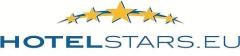 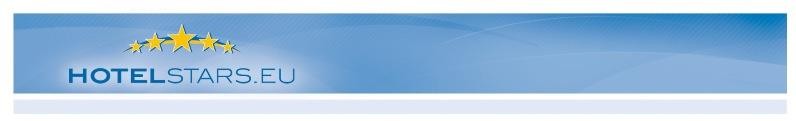 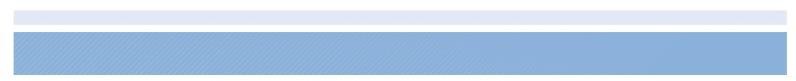 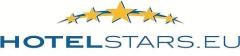 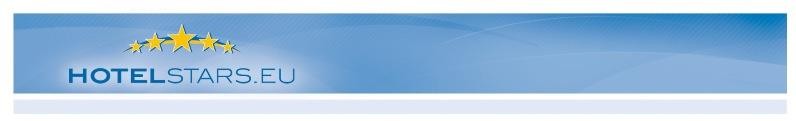                                             Criteria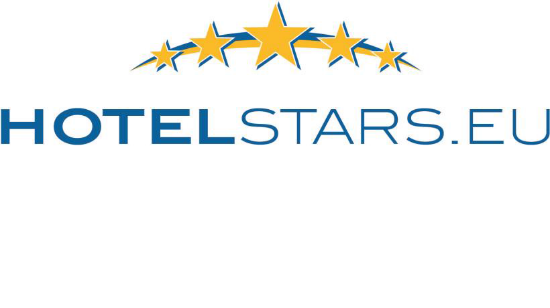 Meyarlar               2020 – 2025Content/ MündəricatPage/ SəhifəGeneral Hotel Info/ Ümumi Təəssürat	3Reception and Services / Qəbul şöbəsi və qonaqlara xidmət					   4Rooms/ Otaqlar				          7Gastronomy/ Qastronomiya	16Event Facilities (MICE)/ Tədbir keçirmə imkanları (MİCE) 	18Leisure/ İstirahət imkanları	19Quality and Online Activities/ Qonaq məmnuniyyətinin idarə olunması üçün onlayn fəaliyyət imkanları 	21Minimum Points/ Minimum xallar	          22Welcome to the Hotelstars!HotelStars-a xoş gəlmişsiniz!"Hotelstars Union" is a partnership between currently 17 European countries – Austria, Belgium, Czech Republic, Denmark, Estonia, Germany, Greece, Hungary, Latvia, Liechtenstein, Lithuania, Luxembourg, Malta, Netherlands, Slovenia, Sweden, Switzerland – and some observers, providing a harmonised hotel classification with common criteria and procedures. The catalogue contains all the criteria by which a hotel is classified in each of the five categories of the Hotelstars Union classification system and guarantees quality and service for the guests, transparency and security for the hotels and meets both sustainability issues and technological developments. The Hotelstars Union was founded in 2009 under the patronage of HOTREC - the umbrella association of hotels, restaurants and cafés in Europe.Brussels, 1st June 2020. "Hotelstars Birliyi" hazırda 17 Avropa ölkəsi ilə tərəfdaşlıq edir - Avstriya, Belçika, Çex Respublikası, Danimarka, Estoniya, Almaniya, Yunanıstan, Macarıstan, Latviya, Lixtenşteyn, Litva, Lyuxemburq, Malta, Niderland, Sloveniya, İsvec, İsvecrə - və bəzi müşahidəçilər. Bu ölkələr ümumi meyarlar və prosedurlarla uyğunlaşdırılmış hotel təsnifatını təmin edirlər.Kataloqda hotellərin “Hotelstars Birliyi” təsnifat sisteminin beş kateqoriyasının hər birində təsnif olunduğu və qonaqlara keyfiyyət və xidmət, hotellərin şəffaflığı və təhlükəsizliyinə zəmanət verən və davamlılıq məsələlərinə, həm də texnoloji inkişafa cavab verən bütün meyarlar var.Hotelstars Birliyi, 2009-cu ildə Avropada hotellər, restoran və kafeləri cəmləşdirən – HOTREC-in himayəsi ilə yaradılıb.Brüssel, 1 Iyun 2020İn times of the COVİD-19 crisis, special obligations may apply with regard to cleaning and hygiene measures. Compliance with legal requirements and/or national regulations in this respect may override certain HSU criteria until further notice. / COVİD-19 böhranı zamanı təmizlik və gigiyena tədbirləri ilə əlaqədar xüsusi öhdəliklər tətbiq oluna bilər. Bu baxımdan qanuni tələblərə və ya milli qaydalara uyğunluq, sonrakı xəbərdarlığa qədər müəyyən HSU meyarlarını ləğv edə bilər.In particular, furnishing and equipment are appropriate and maintained./ Xüsusilə də, mebel və avadanlıqlar uyğun və işlək vəziyyətdədir.In particular, furnishing and equipment are maintained and harmonized./ Xüsusilə də, mebel və avadanlıqlar təmirlidir və işlək vəziyyətdədir.In particular, furnishing and equipment are consistent in form and colour. The general impression is that of elevated comfort./ Xüsusilə də, mebel və avadanlıqlar rəng və formaca uyğunlaşdırılıb.Ümumi təəssürat qənaətbəxşdir.In particular, furnishing and equipment are high-quality and offer first-class comfort. The overall appearance is consistent in form, colour and materials. / Xüsusilə də, mebel və avadanlıqlar yüksək keyfiyyətlidir və birinci dərəcəli rahatlığa malikdir. Ümumi görünüş forma, rəng və material baxımından uyğundur.In particular, furnishing and equipment are luxurious and offer highest comfort. The overall appearance is consistent in form, colour, and materials./ Xüsusilə də, mebel və avadanlıqlar luksdur və ən yüksək rahatlıq təklif edir. Ümumi görünüş forma, rəng və material baxımından uyğundur.For hotels with more than three floors (incl. ground floor). / 3 mərtəbədən artıq hotellər üçün (zəmin qatı daxil olmaqla)According to national regulations. / Milli qanunveriliciyə əsasənCriteria 19 to 21 differ in size and sentience interpretation (from small to big, from just a seating corner to a representative hall). / 19-21 meyarlar ölçüsü və mükəmməliyi ilə fərqlənir (kiçikdən böyüyə, yalnız oturacaq yerindən nümayəndə zalına qədər)With the option of opting-out. / İmtina etmə xidməti iləNewspapers, smart TV, tablets etc./ Qəzetlər, ağıllı TV, planşetlər və sEither a shoe-polishing machine in the hotel (see no. 49) or a shoe polishing service (see no. 50) can be offered. / Oteldə ayaqqabı təmizləmə maşını (bax. 49) və ya ayaqqabı təmizləmə xidməti (bax. 50) təklif edilə bilər.Also called “Second service”. Change of towels, removal of bedspread, emptying of waste paper basket, etc. / "İkinci xidmət" də deyilir. Dəsmalların, yataq örtüyünün dəyişdirilməsi, tullantı səbətinin boşaldılması və s.
	If the hotel has a limited number of rooms (max.15 %) that are below this size, the guest must be informed about this fact before the accommodation contract is made. / Oteldə bu ölçüdən aşağı olan məhdud sayda otaq (maksimum 15%) varsa, yaşayış müqaviləsi bağlanmazdan əvvəl qonaq bu barədə məlumatlandırılmalıdır.No “Junior suites “. Suites consist of at least two separate rooms; one of which is furnished as a bedroom and one as living room. The rooms do not need to be connected by a door; an opening is sufficient. Basically, a holiday flat in a dépendance is not considered a suite. In order to ensure that guests can make full use of the hotel services, suites must be situated in the hotel building. /  Suitlər ən azı 2 müstəqil otaqdan ibarət olmalıdır; biri qonaq biri yataq otağı olaraq döşənilmiş olmalıdır. Otaqlar arasında qapı olması vacibiyyət təşkil eləmir; açıq olması yetərlidir. Bundan əlavə, kənar binada yerləşən mənzil suit sayıla bilməz. Bütün hotel xidmətlərinin qonaq üçün əlçatan olduğuna əmin olmaq üçün, suit hotel binasının içərisində yerləşməlidir.The total height of the bed system is the sum of mattress and spring system (e.g. slatted frame). /Yataq sisteminin ümumi hündürlüyü döşək və yay sisteminin cəmidir.The base of the system can be a box spring, a sprung slatted or any other equivalent system.Yataqların əsası yay qutusu, yaylaşdırılmış sistem və ya digər ekvivalent sistemlər ola bilər.If a hotel has only single rooms or only double rooms, the number of points for the bed width will be doubled. / Bir oteldə yalnız bir və ya yalnız iki nəfərlik otaq varsa, yatağın eni üçün balların sayı ikiqat artırılacaqdır.At the time of booking the guest must be informed, if there are two single beds in the room instead of a double bed or if a single bed is booked as a double bed. If the hotel has a limited number of beds (max.15 %) that are below this width, the guest must be informed about this fact before the accommodation contract is made. / Rezervasiya zamanı qonaq, ikiqat çarpayı əvəzinə iki tək çarpayı və ya bir çarpayı ikiqat çarpayı kimi sifariş edildiyi barədə məlumat verilməlidir. Oteldə bu genişlikdən aşağı olan məhdud sayda çarpayı (maksimum 15%) varsa, yaşayış müqaviləsi bağlanmazdan əvvəl qonaq bu barədə məlumatlandırılmalıdır.A simple molleton mattress pad is not accepted. But a (chemo-thermally) washable, breathable, bedcover free from mites and their excrements, made of cotton or synthetic materials that is opened at the bottom side will fulfil this criterion. /                         Sadəcə parça döşək üzü qəbul edilə bilməz. Yalnız kimyəvi və ya termal olaraq yuyula bilən, hava keçirən,pambıq və  ya sintetik materiallardam hazırlanmış bit və birələr olmayan, aşağı hissəsi açıq olan yataq örtüsü bu kriteriyaya uyğun gəlirThis criterion is fulfilled, if there is no residual moistness, the mites are killed and their growth is eliminated. / Bu meyar nəmlik olmadıqda gənələr məhv olur və inkişafı dayandırıldığı halda yerinə yetirilmiş olur.Allergy-friendly should not be confused with allergy-free. Allergic pillows, blankets and bed linen should be confirmed by a certificate. The inlays and covers of the bed linen should also do without feathers and down. / Allergiyaya meylli olan, allergiya ilə qarışıq salınmamalıdır. Allergik yastıqlar, yorğan və yataq dəstləri sertifikatla təsdiqlənməlidir. Yataq örtükləri də lələk və tük tərkibli olmamalıdır.Simple wired hangers do not fulfil this criterion. / Sadə sim asqılar bu kriteriya üçün yetərli deyil.  Power sockets must be available and not used by other stationary items.    / Elektrik yuvaları mövcud olmalıdır və digər stasionar əşyalar tərəfindən istifadə edilməməlidirOr a safe in the room (see no. 114). Və ya otaqda seyf (114-cu kriteriya) Entertainment options may include radio reception, separate players or streaming services. / Əyləncə seçimlərinə radio qəbulu, ayrıca pleyerlər və ya internet vasitəsi ilə dalga ötürücü (streaming) xidmətləri daxil ola bilər.For testing purposes at national level, deviations may occur in Lithuania and the Czech Republic. / Milli səviyyədə sınaq məqsədləri üçün Litva və Çexiyada yayınmalar baş verə bilər.The guest must be informed about this offer during the check-in; a display, etc. is accepted / Hotelə qeydiyyata düşən zaman (check-in) qonaq bu təklif haqqında məlumatlandırılmalıdır. The guest directory includes at least the breakfast time, the check-out time, and the opening hours of hotel facilities. /  Hotel məlumatı ən azı səhər yeməyi vaxtı, hoteldən çıxış vaxtı (check-out) və hotelin xidmətlərinin fəaliyyətdə olma saatlarını əhatə etməlidir.9008007006005004003002001000      1 Star/1 Ulduz                   2 Stars/ 2 Ulduz             3 Stars/3 Ulduz             4 Stars/ 4 Ulduz               5 Stars/5 UlduzIf the hotel has a limited number of bathrooms (max. 15%) that are below this size, the guest must be informed about this fact before the accommodation contract is made. / Əgər hotelin göstərilmiş ölçüdən az limitli sayda otağı varsa (max 15%), qonaq yerləşdirmə müqaviləsindən öncə bu barədə məlumatlandırılmalıdır.If up to 15% of the hotel’s rooms are not equipped with private showers/WC but offer shared showers/WC instead, the guest has to be informed of the fact that the room does not comply with the usual standard before the accommodation contract is made. This exception of a 15% deviation is not applicable to new buildings planned after 01.01.2020 / Əgər 15%-ə qədər hotel otaqları şəxsi hamam/tualetlərlə təmin olunmayıbsa, əvəzinə ortaq hamam/tualet paylaşırsa, qonaq otağın normal standardlara uyğunsuzluğu barədə yerləşdirmə müqaviləsi hazırlanmamışdan öncə məlumatlandırılmalıdır.This criterion is considered as fulfilled, if the bath essence or shower gel is suitable as shampoo as well, and this is indicated (on bottle or dispenser). / Əgər vanna yağı və ya duş geli şampun əvəzi istfadə oluna bilərsə, və bu flakonun üzərində yazılırsa kriteriya özünü doğrultmuş sayılır.Or minibar (see no. 189) / Ya minibar (189-cu kriteriya) Or Maxibar (see no. 190)  or 16 hours beverages via room service. / Ya maksibar (190) ya otaq xidməti vasitəsi ilə 16 saat içki.Or minibar (see no. 189) or Maxibar (see no. 190). / Ya minibar (189-cü kriteriya) və ya maksibar (190-ci kriteriya)A beverage menu card must be available (printed or digital). / İçki menyusu kartının olmalıdır (çap və ya rəqəmsal).An extended breakfast includes at least one hot beverage (e. g. coffee or tea), a fruit juice, selection of fruits or fruit salad, a choice of bread and rolls with butter, jam, cold cuts and cheese. / Geniş çeşidli səhər yeməyinə ən azı 1 isti içki (çay və ya kofer), meyvə şirəsi, meyvə seçimi və ya meyvə salatı, çörək seçimi və bulka, cem, soyuq qəlyanaltı və pendir daxil olmalıdırSelf-service offer with at least the same choice of products as in the extended breakfast with an egg or an egg-plate and cereals. / Bufet səhər yeməyinə ən azı geniş çeşidli səhər yeməyinə daxil olan yeməklər həmçinin yumurta və sıyıq çeşidləri daxil olmalıdırThe food offer features a significant part of regional/national specialities. The majority of used products is from the region. / Yemək seçimlərinin çox hissəsini yerli/milli xüsusiyyətlər təşkil edir. İstifadə edilən məhsulların əksəriyyəti regionlardan idxal olunurEach of them with a different concept, choice of food and location. / Hər biri fərqli konsept, yemək seçimi və yerləşmə iləThe restaurant area is not included. / Restoran ərazisi daxil deyildirA conference room must have appropriate lighting, (with artificial light 200lux), WIFI, a projector, a projection screen (appropriate ceiling height and room size), a coat rack or locker and an adequate number of power sockets. / Konfrans otağı lazımi işıqlanmaya (süni işıq gücü 200 lux), WIFI-a, proyektor və proyektor ekranına (otağın ölçüsünə və tavanın hündürlüyünə uyğun olan), palto asqısına və ya şkafa və lazımi sayda elektrik yuvalarına malik olmalıdır.Acceptance only if critetion no. 213 is fulfilled. /Yalnız 213-cü kriteriya qarşılandığı halda qəbul oluna bilərMinimum criterion for every conference room. / Hər konfrans otağı üçün minimum kriteriya.Facilities are part of the hotel area and possible costs of use can be charged to the room. / Mövcud servislər hotelin bir hissəsidir və mümkün xərclər otaq qiymətinə əlavə oluna bilər.The gym has a minimum size of 20m2. / İdman zalının ən azı 20 m2 ölçüsü olmalıdırThe spa area has to be accessible without crossing the conference or the restaurant area. / Spa ərazisi konfrans və ya restoran ərazisindən keçmədən gedilə bilən olmalıdırThe cabins have a minimum size of 10m2./ Kabinlərin minimum 10 m2 ölçüsü olmalıdırThe relaxation room has a minimum size of 20m2./ İstirahət otağının sahəsi ən azı 20 m2 olmalıdır.Sauna types: “hot/dry” (e. g. Finnish sauna), “warm/slightly humid” (e. g. Tepidarium), or “warm/heavily humid” (e. g. steam room). / Sauna növləri „isti/quru“ (məs: fin saunası) „ilıq/azca rütubətli“ (məs: tepidarium), və ya „ilıq/azca rütubətli“ (məs: buxar saunası)The outdoor swimming pool is heated and has a minimum size of 60m2. / Çöl hovuzu istidir və minimum 60 m2 sahəsi var. A swimming pond is a man-made, standing water body for swimming or bathing free of chemical water preparation. Üzgüçülük hovuzu süni yaradılmış, kimyəvi maddələr olmayan üzmək və ya çimmək üçün nəzərdə tutulmuş su hövzəsidirThe indoor swimming pool is heated and has a minimum size of 40m2. /  Daxili hovuz isidilə biləndir və ən azı 40 m2 sahəsi var.A systematic complaint management system includes structured complaint acceptance, evaluation, and response. / Sistematik şikayət menecmenti sisteminə şikayətin qəbulu, qiymətləndirilməsi, və cavablandırılması daxildir.Active and systematic gathering and evaluation of guest opinions about the quality of the hotels services, analysis of weaknesses, and the realization of improvement. / Qonaqların hotelin xidmət ilə bağlı təəssüratlatını və zəifliklərinin analizi və həll yolları ilə bağlı rəylərin aktiv və sistematik toplama və qiymətləndirilməsi.For the Mystery guesting to be accepted the following aspects need to be fulfilled at least once during a classification period: by professional externals upon initiative and on the account of the hotel, analysed and documented. Hidden (internal) controls e. g. of the hotel chain or cooperation are accepted as equal. ”Naməlum qonaq“ın qəbul edilməsi üçün aşağıdakı təsniflər bir təsnifat dövründə ən azı bir dəfə yerinə yetirilməlidir: təşəbbüskarlıq və otelin hesabı ilə peşəkar kənar tərəfindən, təhlil və sənədləşdirilmişdir. Gizli (daxili) nəzarət e. g. hotel zənciri və ya əməkdaşlığı bərabər qəbul edilirEuropean Hospitality Quality (EHQ) is the European Hospitality Quality scheme launched by HOTREC, the umbrella association of national trade associations representing hotels, restaurants, cafés, and similar establishments in Europe (cf. www.hotrec.eu). It serves as a reference model for national and regional quality schemes on European level. / Avropa Qonaqpərvərlik Keyfiyyəti (EHQ), oteldə, restoranlarda, kafelərdə və Avropadakı oxşar müəssisələrdə təmsil olunan milli ticarət birliklərinin şəffaf birləşməsi olan HOTREC tərəfindən başlanmış Avropa Qonaqpərvərlik Keyfiyyəti proqramıdır (bax: www.hotrec.eu). Avropa səviyyəsində milli və regional keyfiyyət sxemləri üçün istinad modelidir.Pictures have to show at least an exterior view, the public area and a room. / Şəkillər ən azından bir xarici şəkil, ümumi istifadədə olan ərazi və 1 otağı göstərməlidir.National decision on recognised labels and certificates. / Tanınmış etiketlər və sertifikatlar barədə milli qərar.For a with breakfast only (“hotel garni”) the number of points to be reached is lowered by 20 points in each category. A “hotel garni” cannot obtain 5 stars. / Garni Hotel-yəni sadəcə gecələmə və səhər yeməyi təklif edən hotel- hər kateqoriyada aldığı baldan 20 bal çıxılır. Garni Hotel 5 ulduz ala bilməzThe accreditation “Superior“ indicates excellent hotels having acquired considerable points beyond the threshold points of their category, but which do not comply with the minimum criteria of the next higher category. Such hotels usually offer a high degree of service. “Superior” is accessible to all hotels and “hotels garnis”. / Üstünlük balları öz kateqoriyası üçün çox yüksək ballar toplayan, lakin bir yüksək kateqoriya üçün kifayət qədər olamayan əla xidmət göstərən hotellərə verilir. Bu tip hotellər həm garnilər həm digər hotellər ola bilər.AreaNo.No.No.Criterion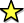 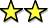 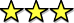 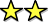 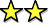 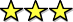 I. General Hotel Info / Ümumi Təəssürat I. General Hotel Info / Ümumi Təəssürat I. General Hotel Info / Ümumi Təəssürat I. General Hotel Info / Ümumi Təəssürat I. General Hotel Info / Ümumi Təəssürat I. General Hotel Info / Ümumi Təəssürat I. General Hotel Info / Ümumi Təəssürat I. General Hotel Info / Ümumi Təəssürat I. General Hotel Info / Ümumi Təəssürat I. General Hotel Info / Ümumi Təəssürat I. General Hotel Info / Ümumi Təəssürat I. General Hotel Info / Ümumi Təəssürat I. General Hotel Info / Ümumi Təəssürat I. General Hotel Info / Ümumi Təəssürat Cleanliness / HygieneTəmizlik / Gigiyena111Cleanliness and hygiene are prerequisites are basic conditions in all categories.1Təmizlik və gigiyena ilkin şərtlərdir və bütün kateqoriyalarda vacib qaydadır.1MMMMMMPreservation conditionSaxlanma şəraiti222All mechanisms and equipment are functional and in faultless condition.Bütün mexanizmlər və avadanlıqlar işlək və hazır vəziyyətdə olmalıdır.MMMMMMGeneral impressionÜmumi təəssürat333The general impression of the hotel is sufficient for 	requirements.Hotellə bağlı ümumi təəssürat  	           tələblərə uyğundursimple2sadə2Medium3Orta3Elevated4qənaətbəxş4High5yüksək5High5yüksək5Highest6ən yüksək6Staffİşçi heyəti444All services must be provided by competent and identifiable staff.Bütün xidmətlər seçilmiş və səriştəli heyət tərəfindən göstərilməlidir.MMMMMMStaffİşçi heyəti555Bilingual staffİki dil bilən heyətMMMMMCar ParkAvtomobil dayanacağı666Parking directly at the hotelHoteldə birbaşa avtomobil dayanacağının mövcudluğuCar ParkAvtomobil dayanacağı777Parking possibilities for bussesAvtobuslar üçün dayanacaq imkanlarının mövcudluğuCar ParkAvtomobil dayanacağı888GarageQaraj Car ParkAvtomobil dayanacağı999Charging station for electric cars Elektrikli avtomobillər üçün enerji mənbələrini mövcudluğuCar ParkAvtomobil dayanacağı101010Dedicated charging station for electric bicycles or other types of electric transportElektrikli velosipedlər və ya digər elektrik nəqliyyat növləri üçün ayrılmış enerji mənbələri			OthersDİgər müddəalar111111Min. 50% of the rooms with balcony or terraceOtaqların minimum 50%-də eyvan və ya teras mövcud olmasıFacilities for disabled persons8Əlilliyi olan insanlar üçün xüsusi şəraitin mövcudluğu8121212Elevator7Lift7MMFacilities for disabled persons8Əlilliyi olan insanlar üçün xüsusi şəraitin mövcudluğu8131313Barrier-free accessibilityWheelchair or assistanceManeəsiz hərəkət imkanıƏlil arabası və ya yardımFacilities for disabled persons8Əlilliyi olan insanlar üçün xüsusi şəraitin mövcudluğu8141414Barrier-free accessibility Electronic wheelchairManeəsiz hərəkət imkanıElektronik əlil arabasıFacilities for disabled persons8Əlilliyi olan insanlar üçün xüsusi şəraitin mövcudluğu8151515Barrier-free accessibilityBlind or visually impairedManeəsiz hərəkət imkanıGörmə qabiliyyəti məhdud olan   16Barrier-free accessibilityDeaf or hearing impairedManeəsiz hərəkət imkanıEşitmə qabiliyyəti məhdud olanBarrier-free accessibilityDeaf or hearing impairedManeəsiz hərəkət imkanıEşitmə qabiliyyəti məhdud olanII. Reception and ServicesII. Qəbul şöbəsi (resepşn) və qonaqlara xidmətII. Reception and ServicesII. Qəbul şöbəsi (resepşn) və qonaqlara xidmətII. Reception and ServicesII. Qəbul şöbəsi (resepşn) və qonaqlara xidmətII. Reception and ServicesII. Qəbul şöbəsi (resepşn) və qonaqlara xidmətII. Reception and ServicesII. Qəbul şöbəsi (resepşn) və qonaqlara xidmətII. Reception and ServicesII. Qəbul şöbəsi (resepşn) və qonaqlara xidmətII. Reception and ServicesII. Qəbul şöbəsi (resepşn) və qonaqlara xidmətII. Reception and ServicesII. Qəbul şöbəsi (resepşn) və qonaqlara xidmətII. Reception and ServicesII. Qəbul şöbəsi (resepşn) və qonaqlara xidmətII. Reception and ServicesII. Qəbul şöbəsi (resepşn) və qonaqlara xidmətII. Reception and ServicesII. Qəbul şöbəsi (resepşn) və qonaqlara xidmət        Reception area        Recepşn ərazisi17Designated (designed and signalled) area or desk securing privacyTəyin edilmiş (dizayn edilmiş və işarələnmiş) sahə və ya məxfilik təmin edən masaMMMMM        Reception area        Recepşn ərazisi18Separate and designated reception area or desk securing privacyAyrı və təyin edilmiş qəbul şöbəsi (resepşn) və ya məxfiliyi təmin edən masa        Reception area        Recepşn ərazisi19Lounge suite9 in the reception areaQəbul şöbəsi (recepşn) ərazisinsə istirahət üçün guşə9	M        Reception area        Recepşn ərazisi20Lobby9 with seats and beverage serviceİstirahət üçün oturacaqlar və içki xidməti təklif edən lobbi9MM        Reception area        Recepşn ərazisi21Reception hall9 with several seats and beverage serviceBir neçə oturacaq və içki xidməti təklif edən qəbul zalı9        Reception area        Recepşn ərazisi22Reception service, available for digital communication or phone calls 24 hours24 saat rəqəmsal rabitə və ya telefon danışıqları üçün qəbul xidmətinin mövcudluğuMM        Reception area        Recepşn ərazisi2310 hours staffed reception service, available for digital communication or phone calls 24 hours10 saat işləyən işçi heyyəti ilə Qəbul şöbəsi (recepşn), 24 saat rəqəmsal rabitə və ya telefon danışıqları üçün mövcuddurM        Reception area        Recepşn ərazisi2416 hours staffed reception service, physically available for digital communication or phone calls 24 hours16 saat işləyən işçi heyyəti ilə Qəbul şöbəsi (recepşn), 24 saat rəqəmsal rabitə və ya telefon danışıqları üçün fiziki olaraq mümkündürM        Reception area        Recepşn ərazisi2524 hours staffed reception service, physically available for digital communication or phone calls 24 hours 24 saat işləyən işçı heyyəti Qəbul şöbəsi (recepşn), 24 saat rəqəmsal rabitə və ya telefon danışıqları üçün fiziki olaraq mümkündürMAreaNo.Criterion26Self-check-in facility / service Qonağın müstəqil olaraq özünü qeydiyyata alma servisi (Check-in)27Self-check-out facility / serviceQonağın müstəqil olaraq özünü qeydiyyatdan çıxarma xidməti (Check-out)28Valet parking serviceVale park xidməti        M29DoormanQapıçı(separate personnel) (xüsusi ayrılmış işçi)30Concierge / Guest relation managerKonsierj / Qonaqlarla əlaqə meneceri(separate personnel) (xüsusi ayrılmış işçi)M31Page boysKöməkçi işçi(separate personnel) (xüsusi ayrılmış işçi)32Luggage service on demandİstəyə uyğun olaraq baqaj daşıma xidməti        MM33 Luggage serviceBaqaj daşıma xidmətiM34Secure left-luggage service for guestsQonaqlar üçün təhlükəsiz baqaj saxlama xidməti         M         M         MAreaNo.CriterionCleaning of rooms / change of laundryOtaqların təmizlənməsi/ camaşırların dəyişilməsi35Daily room cleaning10Gündəlik otaq təmizlənməsi10MMMMMCleaning of rooms / change of laundryOtaqların təmizlənməsi/ camaşırların dəyişilməsi36Daily change of towels on demandİstəyə uyğun olaraq gündəlik dəsmal dəyişilməsiMMMMMCleaning of rooms / change of laundryOtaqların təmizlənməsi/ camaşırların dəyişilməsi37Change of bed linen at least once a week10Həftədə ən azı bir dəfə yataq örtüklərinin dəyişdirilməsi10MMMCleaning of rooms / change of laundryOtaqların təmizlənməsi/ camaşırların dəyişilməsi38Change of bed linen at least twice a week10Həftədə ən azı iki dəfə yataq örtüklərinin dəyişdirilməsi10MMCleaning of rooms / change of laundryOtaqların təmizlənməsi/ camaşırların dəyişilməsi39Daily change of bed linen on demandİstəyə uyğun olaraq, hər gün yataq örtüklərinin dəyişdirilməsiMMLaundry and ironing serviceÇamaşırxana və ütü xidməti40Ironing serviceÜtüləmə xidməti(return within 1 hour) (1 saat ərzində təhvil vermə)       MLaundry and ironing serviceÇamaşırxana və ütü xidməti41Laundry and ironing serviceÇamaşırxana və ütü xidməti(return as agreed) (razılığa əsasən təhvil vermə)        MLaundry and ironing serviceÇamaşırxana və ütü xidməti42Chemical cleaning / dry cleaning or laundry and ironing serviceKimyəvi təmizləmə / Quru təmizləmə və ya Çamaşırxana və Ütü xidməti(delivery before 9 a.m., return as agreed – weekend excluded, laundry bag provided)(səhər saat 9-dan öncə çatdırılma, razılığa əsasən təhvil vermə, çamaşirxana çantası ilə təmin edilmə)        MMPaymentÖdəniş43Cashless paymentNağdsız ödənişMMMMMAreaNo.CriterionMiscellaneousDigər44Umbrella at the reception or in the roomQəbul söbəsində (resepşn) və ya otaqda çətirin mövcudluğu        M        MMMiscellaneousDigər45Up-to-date media in the room (printed or digital)11Otaqdakı ən yeni media informasiyası (çap və ya rəqəmsal)11        MMiscellaneousDigər46Sewing serviceTikiş xidmətiMMiscellaneousDigər   47Sewing kit on demandİstəyə uyğun olaraq tikiş dəsti        M        MMMiscellaneousDigər48Sewing kit in the roomOtaqda tikiş dəstiMMiscellaneousDigər49Shoe polishing machine in the hotelOteldə ayaqqabı təmizləmə maşınıM12MMiscellaneousDigər50Shoe polishing serviceAyaqqabı təmizləmə xidmətiM12MMiscellaneousDigər51Shoe polishing kit on demandİstəyə uyğun olaraq ayaqqabı təmizləmə dəsti        MMMMiscellaneousDigər52Shoe polishing kit in the roomOtaqda ayaqqabı təmizləmə dəstiMMiscellaneousDigər53Shuttle or limousine serviceAvtobus və ya limuzin xidmətiMMiscellaneousDigər54Offer of sanitary products on demandİstəyə uyğun olaraq sanitar məhsulların təklifi(e.g. toothbrush, toothpaste, shaving kit) (məs: diş fırçası, diş pastası, üz qırxma dəsti)       MMMMMMiscellaneousDigər55Personalized greeting for each guest with flowers or a present in the roomHər bir qonaq üçün otaqda gül və ya hədiyyə ilə xüsusi qarşılamaMMiscellaneousDigər56 Accompanying the guest to the room at the arrivalQonağı gəlişi zamanı otağına kimi müşayiət etməkMiscellaneousDigər57Turndown service13 in the evening as an additional room check Axşam yataq hazırlığı xidməti13  (Turndown service)MAreaNo.CriterionIII. RoomsIII. RoomsIII. RoomsIII. RoomsIII. RoomsIII. RoomsIII. RoomsIII. RoomsIII. RoomsIII. RoomsIII. RoomsGeneral Room Info Otaq haqda Ümumi Məlumat58Size of rooms (incl. bathroom) ≥ 14m2 14Otaqların ölçüsü (vanna otağı daxil) ≥ 14m2 14General Room Info Otaq haqda Ümumi Məlumat59Size of rooms (incl. bathroom) ≥ 18m2 14 Otaqların ölçüsü (vanna otağı daxil) ≥ 18m2 14General Room Info Otaq haqda Ümumi Məlumat60Size of rooms (incl. bathroom) ≥ 22m2 14Otaqların ölçüsü (vanna otağı daxil) ≥ 22m2 14General Room Info Otaq haqda Ümumi Məlumat61Size of rooms (incl. bathroom) ≥ 30m2 14Otaqların ölçüsü (vanna otağı daxil) ≥ 30m2 14General Room Info Otaq haqda Ümumi Məlumat62Number of suites15Yüksək kateqoriyalı otaqların (suitlərin) sayı15M(min. 2)Sleeping comfortYatma rahatlığı63Bed system with a modern and well-kept mattress of at least 13 cm16Yeni və 13 sm-lik müasir və səliqəli vəziyyətdə olan döşəyə malik yataq16 MMSleeping comfortYatma rahatlığı64Bed system consisting of an elastic system in combination with a modern and well-kept mattress with an overall height of at least 18 cm16,17Ümumi hündürlüyü ən azı 18 sm16,17  olan müasir və səliqəli döşək ilə birlikdə elastik sistemdən ibarət yataq sistemiMMMSleeping comfortYatma rahatlığı65Bed system consisting of an elastic system in combination with a modern and well-kept mattress with an overall height of at least 22 cm16,17Ümumi hündürlüyü ən azı 22 sm16,17 olan, müasir və səliqəli döşək ilə birlikdə elastik sistemdən ibarət yataq sistemi66Ergonomically adjustable bed system on demandİstəyə uyğun olaraq erqonomik tənzimlənən yataq AreaNo.CriterionAA67.1Single beds min. width of 0.80m19Bir nəfərlik çarpayılar min. eni 0.80m1967.2Single beds min. width of 0.90m19Bir nəfərlik çarpayılar min. eni 0.90m19        M  Bed width18   Yatağın eni1867.3Single beds min. width of 1.00m19Bir nəfərlik çarpayılar min. eni 1.00m1967.4Single beds min. width of 1.20m19 Bir nəfərlik çarpayılar min. eni 1.20m1968.1Double beds min. width of 1.40m19 İki nəfərlik çarpayılar min. eni 1.40m1968.2Double beds min. width of 1.60m19İki nəfərlik çarpayılar min. eni 1.60m1968.3Double beds min. width of 1.80m19İki nəfərlik çarpayılar min. eni 1.80m19        M68.4Double beds min. width of 2.00m19İki nəfərlik çarpayılar min. eni 2.00m19 Bed length Yatağın uzunluğu69.1Beds min. length of 1.90mÇarpayılar min. uzunluğu 1.90m Bed length Yatağın uzunluğu69.2Beds min. length of 2.00mÇarpayılar min. uzunluğu 2.00m        M Bed length Yatağın uzunluğu69.3Beds min. length of 2.10mÇarpayılar min. uzunluğu 2.10m Bed length Yatağın uzunluğu69.4Beds min. length of 2.20mÇarpayılar min. uzunluğu 2.20mAreaNo.Criterion70Crib on demandİstəyə uyğun olaraq uşaq yatağı71Hygienic covers for mattresses20 („encasings“)Döşəklər üçün gigiyenik örtüklərin mövcudluğu2072New acquisition of mattresses max. 5 years agoMaksimum 5 il əvvəl satın alınmış döşəklər73Annual laundry or thorough cleaning of mattresses21İllik təmizləmə və ya döşəklərin əsaslı təmizliyi2174Allergy friendly bed linen and bed inlets available on demand22 İstəyə uyğun olaraq, allergiyaya həssas yataq ağlarının və   yataq dəstinin mövcudluğu2275Modern and well-kept blanketMüasir və səliqəli vəziyyətdə yorğanMMMMM76Additional blanket on demandİstəyə uyğun olaraq əlavə yorğanla təmin olunmaMMM77Modern and well-kept pillowMüasir və səliqəli vəziyyətdə yastıqMMMMM78Hygienic covers for pillows (“encasings”)Gigiyenik yastıq üzlükləri79Annual pillow cleaning and / or renewal of pillowsYastıqların illik təmizlənməsi və / və ya yastıqların yenilənməsiMMMMM80Additional usable, non-decorative pillow on demandIstəyə uyğun olaraq, əlavə, istifadə oluna bilən, dekorativ olmayan yastıqMMM81 Two usable, non-decorative pillows per personHər qonaq üçün iki istifadə oluna bilən, dekorativ olmayan yastıqların mövcudluğu        M82Pillow menu with a choice of pillowsYastıq seçimi olan menyuMM83Possibility to darken the roomOtaq qaranlıqlaşdırılmasının mümkünlüyü(e.g. curtain) (məs: pərdə)MMMM84Possibility to completely darken the roomOtağın tamamilə qaranlıqlaşdırılmasının mümkünlüyü(e.g. shutter or blackout curtain) (məs: jalüz və ya qaranlıqlaşdıran pərdə)M85Sheer curtain/screen/blinds or equivalentZərif pərdə/jalüz/tül və ya ekvivalent86Washable bedside carpetYatağın yanında yuyula bilən xalça87Wake-up serviceYuxudan-oyatma xidmətiMMMMMAreaNo.CriterionRoom equipmentOtaq əşyaları88Adequate wardrobe or clothes nicheİstifadəyə uyğun olan qarderob və ya paltar rəfiMMMMMRoom equipmentOtaq əşyaları89Linen shelvesYataq örtükləri üçün rəfMMMMRoom equipmentOtaq əşyaları90Adequate number of hangers23Yetərli sayda asılqanlar23MMMRoom equipmentOtaq əşyaları91Adequate number of hangers of different typesMüxtəlif növdə, yetərli sayda asılqanlarMMRoom equipmentOtaq əşyaları92Separate clothing hooksAyrıca paltar asılqanlarıMMMMMRoom equipmentOtaq əşyaları931 seating accommodation1 oturacaqMMRoom equipmentOtaq əşyaları941 seating accommodation per personHər qonaq üçün 1 oturacaqMMMRoom equipmentOtaq əşyaları951 comfortable seating accommodation (upholstered chair/couch) with side table/tray1 rahat oturacaq (döşəməli stul/kreslo) yanında stol iləMMRoom equipmentOtaq əşyaları961 additional comfortable upholstered chair or loveseat in double rooms or suitesİki nəfərlik otaqlar və ya suitlərdə 1 əlavə rahat stul (kreslo) və ya iki nəfərlik oturacaq (divan)MRoom equipmentOtaq əşyaları97 Table, desk top or similar work stationMasa və ya oxşar iş üçün uyğun yerMMAreaNo.Criterion98Table, desk top or similar work station with a free min. Working space of 0,4 m2, access to power socket and adequate lighting24Minimum 0.4 m2 ərazisi və lazımi dərəcədə işıqlandırması və elektrik yuvası olan iş masasının və ya iş üçün uyğun yerin mövcudluğu24MMM99Table, desk top or similar work station with a free min. Working space of 0,6 m2, access to power socket and adequate lighting24Minimum 0.6 m2 ərazisi və lazımi dərəcədə işıqlandırması və elektrik yuvası olan iş masasının və ya iş üçün uyğun yerin mövcudluğu24100Bedside table/trayYataq yanında masa/tumbaMMM101Accessible power socket in the room24Otaqda əlçatan elektrik yuvası24MMMMM102Additional accessible power socket next to the table/desk or desk top24İş üçün uyğun yer və ya masanın yanında əlavə əlçatan enerji yuvası24103Additional accessible power socket next to the bed24Yataq yanında əlavə əlçatan enerji yuvası24MMM104Central light switch for the entire room lightOtaq işığının idarəsi üçün mərkəzləndirilmiş sistem 105Bedside light switch for the entire room lightOtaq işıqlandırmasının yataq yanından idarəsi106Night lightGecə işığı107Adequate room lighting Istifadəyə uyğun otaq işıqlandırmasıMMMMM108Reading light next to the bedYataq yanında qiraət üçün işıq MMMM109Dressing mirrorPaltar geyinmə üçün güzgüMMM110Adequate place or rack to put the luggage/suitcaseYük və ya çamadanı qoymaq üçün yer və ya rəfMMM111Wastepaper basketZibil qutusuMMMSafekeepingSeyflər112Safekeeping facilitiesSeyf (e. g. at the reception)(məs: qəbul şöbəsində - resepşn)MMSafekeepingSeyflər113Central safeMərkəzləşdirilmiş seyf(e. g. at the reception)(məs: qəbul şöbəsi - resepşn)M25M25MSafekeepingSeyflər114Safe in the roomOtaqda seyfMSafekeepingSeyflər115Safe with integrated power socket in the roomOtaqda elektrik yuvasına qoşulmuş seyf AreaNo.CriterionNoise control / air conditioningSəsə nəzarət/ havalandırma116Adequate noise protectionYetərincə səsdən qorunma(windows) (pəncərələr)Noise control / air conditioningSəsə nəzarət/ havalandırma117Sound-absorbing doors or double doorsSəs-uducu qapı və ya qoşa qapılarNoise control / air conditioningSəsə nəzarət/ havalandırma118Rooms with centrally adjustable air conditioningMərkəzləşdirilmiş tənzimlənə bilən kondisionerli otaqlar Noise control / air conditioningSəsə nəzarət/ havalandırma119Rooms with individually adjustable air conditioningFərdi olaraq tənzimlənə bilən kondisionerli otaqlarNoise control / air conditioningSəsə nəzarət/ havalandırma120Air conditioning in public guest areasİctimai, qonaq ərazisində istifadə olunan kondisioner(restaurant, lobby, entrance hall, breakfast room)(restoran,lobi, giriş,səhər yeməyi üçün nəzərdə tutulan ərazi)Noise control / air conditioningSəsə nəzarət/ havalandırma121Harmonious room atmosphere in public areasÜmumi istifadə olunan ərazilərdə ahəngdar otaq atmosferi(light, smell, music, colour, etc.)(işıq, qoxu, musiqi, rəng, və.s)Entertainment electronicsElektronik əyləncə vasitələri122Audio or multimedia entertainment26Audio və ya multimediya cihazı26MMMEntertainment electronicsElektronik əyləncə vasitələri123Fixed electronic media in the bathroomHamam otağında quraşdırılmış elektron mediaEntertainment electronicsElektronik əyləncə vasitələri124TV services with monitor in a size appropriate for the room with a remote functionÖlçüsü otağa uyğun olan, uzaqdan idarə edilən TV xidmətiM27M27M27MMEntertainment electronicsElektronik əyləncə vasitələri125Additional TV services with monitor in suites in a size appropriate for the roomYüksək kateqoriyalı otaqlarda ölçüsü otağa uyğun olan əlavə müasir TVEntertainment electronicsElektronik əyləncə vasitələri126International TV channels availableBeynəlxalq TV kanallarının mövcudluğuMMAreaNo.Criterion127International power adapter plug on demandİstəyə uyğun olaraq beynelxalq şarj alətiMM128Charging station (for multiple electronic devices) and/or different adapters on demandŞarj stansiyası (bir neçə elektrik cihazları üçün) və ya istəyə uyğun olaraq müxtəlif şarj alətləriMMMTelecommunicationsTelekommunikasiya129Device for internal and external communication on demand with an instruction manual (printed or digital)28İstəyə uyğun olaraq məlumat kitabçası olan (çap və ya rəqəmsal) daxili və xarici rabitə əlaqə cihazı28 MMTelecommunicationsTelekommunikasiya130Device for internal and external communication in the room with a bilingual instruction manual (printed or digital)Otaqda istəyə uyğun olaraq yanında ən azı iki dilli məlumat kitabçası olan (çap və ya rəqəmsal) rabitə əlaqə cihazı MTelecommunicationsTelekommunikasiya131WIFI internet access in the public areas and in the rooms İctimai yerlərdə və otaqlarda WIFI internetin mövcudluğuMMMMMTelecommunicationsTelekommunikasiya132 Secure internet connection (LAN, VPN or equivalent)Təhlükəsiz internet bağlantısı (LAN, VPN və ya ekvivalent)TelecommunicationsTelekommunikasiya133Private and secure printing option on demandIstəyə uyğun olaraq məxfi və təhlükəsiz çap seçimiMMTelecommunicationsTelekommunikasiya134Internet device in the room on demandİstəyə uyğun olaraq otaqda internet cihazıMMiscellaneousDigər135Guest directory (printed or digital)29Qonaqlar üçün informasiya kataloqu (çap və ya rəqəmsal)29MMMiscellaneousDigər136Bilingual guest directory Qonaqlar üçün ikidilli informasiya kataloquMMMMiscellaneousDigər136Bilingual guest directory Qonaqlar üçün ikidilli informasiya kataloquMMM137Regional information material available (printed or digital)Region haqqında məlumat materialı (çap və ya rəqəmsal)MMMMM138Writing utensils and note padYazı ləvazimatı və qeyd kitabçasıMMM139Correspondence folderYazışmalar üçün qovluq140Trouser pressŞalvar üçün ütü141Iron and ironing board on demand or ironing roomİstəyə uyğun olaraq ütü və ütü stolu və ya ütüləmə otağı142Iron and ironing board in the roomOtaqda ütü və ütü stolu143Shoehorn in the roomOtaqda dabankeşMM144Door viewerQapı gözlüyü145Additional locking mechanism at the room’s doorOtaq qapısına əlavə kilidləmə mexanizmiAreaNo.CriterionGeneral Bathroom InfoVanna otağı haqqında ümumi məlumat146Bathroom/Sanitary facilities ≥ 5m2 30Vanna otağı/Sanitar qovşağı ≥ 5m2 30General Bathroom InfoVanna otağı haqqında ümumi məlumat147Bathroom/Sanitary facilities ≥ 7,5m2 30Vanna otağı/Sanitar qovşağı ≥ 7,5 m2 30General Bathroom InfoVanna otağı haqqında ümumi məlumat148100% of the rooms with shower/WC or bath tub/WC100% otaqlarda duş/tualet və ya vanna/tualetM31M31MMMGeneral Bathroom InfoVanna otağı haqqında ümumi məlumat149100% of the rooms with shower/WC or bath tub/WC and thereof 50% of the rooms with bath tub and separate shower cubicle100% otaqlarda duş/tualet və ya vanna/tualet və onlardan ayrıca otaqların 50%-ində vanna və ayrıca duş kabiniGeneral Bathroom InfoVanna otağı haqqında ümumi məlumat150 30% of the rooms with toilet separatelyOtaqların 30%-də ayrıca tualetGeneral Bathroom InfoVanna otağı haqqında ümumi məlumat151Shower with curtain or equivalent separation Pərdəli və ya ekvivalent arakəsmə ilə duşMMMMMGeneral Bathroom InfoVanna otağı haqqında ümumi məlumat152Shower with screenŞüşəli duşGeneral Bathroom InfoVanna otağı haqqında ümumi məlumat153WashbasinƏl üz yuma yeriMMMMMGeneral Bathroom InfoVanna otağı haqqında ümumi məlumat154Twin wash basin in double rooms and suitesİki nəfərlik otaqlar və suite-larda qoşa əl üz yuma yeriGeneral Bathroom InfoVanna otağı haqqında ümumi məlumat155Washable bath matYuyulabilən vanna palazıMMMGeneral Bathroom InfoVanna otağı haqqında ümumi məlumat156Adequate lighting at the washbasinƏl üz yuma yerində yetərli işıqlandırmaMMMMMGeneral Bathroom InfoVanna otağı haqqında ümumi məlumat157Permanent or removable anti-slip appliance in shower and bathtubDuş otağında və vannada sürüşmənin qarşısını alan sabitlənmiş və ya çıxarıla bilən vasitə158  Safety handlesTəhlükəsizlik tutacaqları159 Mirror GüzgüMMMMM  160Accessible power socket near the mirrorGüzgüyə yaxın əlçatan elektrik yuvasıMMMMM161Vanity mirrorMakiyaj üçün güzgü162Flexible vanity mirrorHərəkətli makiyaj güzgüsüMM163Lighted vanity mirrorİşıqlandırılmış makiyaj güzgüsü164Towel rails or towel hooksDəsmal üçün asılqanlarMMMMM165Heating option in the bathroom (e.g. heated towel rail)Vanna otağında isitmə seçimi (misal üçün dəsmal qurudan)M166Storage surfaceSaxlama yeriMMM167 Large storage surface  Geniş saxlama yeriMMAreaNo.Criterion168Toothbrush tumblerDiş fırçası üçün stəkanMMM169Soap or body wash at the wash basinƏl üz yumaq üçün yerdə sabun və ya bədən yuma vasitəsiMMMMM170Body wash or shower gel at the shower/bath tubDuş kabini və ya vannada bədən yuma vasitəsi və ya duş geliMMMM171Shampoo32Şampun32MMMM172Additional cosmetic productsƏlavə kosmetik məhsullar(e.g. bath essence, shower cap, nail file, Q-tips, cotton wool pads, body lotion)(məs: vanna yağı, duş papağı, dırnaqtəmizləyən,qulaq pambıqları, pambıq yastıqcıqları, bədən losyonu)MM173Facial tissuesÜz silmək üçün salfetlərMMM174Toilet paper in reserveEhtiyat tualet kağızıMMMMM1751 hand towel per personHər qonaq üçün 1 əl dəsmalıMMMM1761 bath towel per person  Hər qonaq üçün 1 bədən dəsmalıMMMMM177Bathrobe on demandİstəyə uyğun olaraq hamam xalatıM178BathrobeHamam xalatıMAreaNo.Criterion179Slippers on demand İstəyə uyğun olaraq tərliklərM180SlippersTərliklərM181Hairdryer on demandİstəyə uyğun saç quruducusu182HairdryerSaç quruducusuMMM183Stool in the bathroom on demandİstəyə uyğun vanna otağında stulM184Bathroom scales Tərəzi – Vanna otağında185Waste binZibil qutusuMMMMMIV. GastronomyIV. GastronomyIV. GastronomyIV. GastronomyIV. GastronomyIV. GastronomyIV. GastronomyIV. GastronomyIV. GastronomyIV. GastronomyIV. GastronomyBeveragesİçkilər186Beverage offer in the hotelHoteldə içki təklifiMMMMMBeveragesİçkilər187Beverage offer in the roomOtaqda içki təklifiMMMBeveragesİçkilər188Fridge in the room33Otaqda soyuducu33AreaNo.No.CriterionCriterion189189MinibarMinibar(with drinks and snacks) (içki və qəlyanaltılarla)MinibarMinibar(with drinks and snacks) (içki və qəlyanaltılarla)M34M190190MaxibarMaksibarMaxibarMaksibar19119116 hours beverages via room serviceOtaq xidməti vasitəsi ilə 16 saat içkilər16 hours beverages via room serviceOtaq xidməti vasitəsi ilə 16 saat içkilər        M35192192 24 hours beverages via room service Otaq xidməti vasitəsi ilə 24 saat içkilər 24 hours beverages via room service Otaq xidməti vasitəsi ilə 24 saat içkilərM193193Water boiler for tea / coffee together with accessories in the room Otaqdakı ləvazimatlarla birlikdə çay / qəhvə üçün çaydanWater boiler for tea / coffee together with accessories in the room Otaqdakı ləvazimatlarla birlikdə çay / qəhvə üçün çaydan194194Coffee machine with accessories in the roomOtaqda ləvazimatları ilə kofe maşını Coffee machine with accessories in the roomOtaqda ləvazimatları ilə kofe maşını Bar195195Serviced bar or lounge area36Xidmət olunan bar və ya istirahət ərazisi36(open at least 5 days per week)(ən azı həftənin 5 günü açıq)Serviced bar or lounge area36Xidmət olunan bar və ya istirahət ərazisi36(open at least 5 days per week)(ən azı həftənin 5 günü açıq)MBar   196   196Serviced bar or lounge area36Xidmət olunan bar və ya istirahət ərazisi36(open at least 7 days per week)(ən azı həftənin 7 günü açıq)Serviced bar or lounge area36Xidmət olunan bar və ya istirahət ərazisi36(open at least 7 days per week)(ən azı həftənin 7 günü açıq)MBreakfastSəhər yeməyi197197Breakfast areaSəhər yeməyi üçün əraziBreakfast areaSəhər yeməyi üçün əraziMMMMMBreakfastSəhər yeməyi198198Extended breakfast37Geniş çeşidli səhər yeməyi37Extended breakfast37Geniş çeşidli səhər yeməyi37MBreakfastSəhər yeməyi199199Breakfast buffet or equivalent breakfast menu card38Səhər yeməyi bufeti və ya ekvivalent səhər yeməyi menyusu38Breakfast buffet or equivalent breakfast menu card38Səhər yeməyi bufeti və ya ekvivalent səhər yeməyi menyusu38MMBreakfastSəhər yeməyi200200Breakfast buffet with service or equivalent breakfast menu cardXidmət edilən səhər yeməyi bufeti və ya ekvivalent səhər yeməyi menyusuBreakfast buffet with service or equivalent breakfast menu cardXidmət edilən səhər yeməyi bufeti və ya ekvivalent səhər yeməyi menyusuMMBreakfastSəhər yeməyi201201Breakfast menu card via room serviceOtağa sifariş xidməti ilə səhər yeməyi menyusuBreakfast menu card via room serviceOtağa sifariş xidməti ilə səhər yeməyi menyusuMFoodYemək202202Allergen friendly products (gluten-free, lactose-free etc.)Allergiyaya qarşı məhsullar (glutensiz, laktozsuz və s.)Allergen friendly products (gluten-free, lactose-free etc.)Allergiyaya qarşı məhsullar (glutensiz, laktozsuz və s.)FoodYemək203203Regional dishes39Yerli yeməklər39Regional dishes39Yerli yeməklər39FoodYemək20420416 hours food offer via room serviceOtaq xidməti ilə 16 saat yemək16 hours food offer via room serviceOtaq xidməti ilə 16 saat yeməkM20520524 hours food offer via room serviceOtaq xidməti ilə 24 saat yemək24 hours food offer via room serviceOtaq xidməti ilə 24 saat yeməkM206206Restaurant40 Restoran 40Restaurant40 Restoran 40MMM207207Restaurant40 open 5 days per weekHəftədə 5 gün açıq restoran40 Restaurant40 open 5 days per weekHəftədə 5 gün açıq restoran40           M208208Restaurant40 open 7 days per weekHəftədə 7 gün açıq restoran40Restaurant40 open 7 days per weekHəftədə 7 gün açıq restoran40          MV. Event Facilities (MICE) Tədbir keçirmə imkanlarıV. Event Facilities (MICE) Tədbir keçirmə imkanlarıV. Event Facilities (MICE) Tədbir keçirmə imkanlarıV. Event Facilities (MICE) Tədbir keçirmə imkanlarıV. Event Facilities (MICE) Tədbir keçirmə imkanlarıV. Event Facilities (MICE) Tədbir keçirmə imkanlarıV. Event Facilities (MICE) Tədbir keçirmə imkanlarıV. Event Facilities (MICE) Tədbir keçirmə imkanlarıV. Event Facilities (MICE) Tədbir keçirmə imkanlarıV. Event Facilities (MICE) Tədbir keçirmə imkanlarıV. Event Facilities (MICE) Tədbir keçirmə imkanlarıV. Event Facilities (MICE) Tədbir keçirmə imkanlarıV. Event Facilities (MICE) Tədbir keçirmə imkanlarıBanquet optionsBanket seçimləri209209Banquet options for at least 50 people41Ən azı 50 nəfərlik banket seçimi41Banquet options for at least 50 people41Ən azı 50 nəfərlik banket seçimi41Banquet optionsBanket seçimləri210210Banquet options for at least 100 people41Ən azı 100 nəfərlik banket seçimi41Banquet options for at least 100 people41Ən azı 100 nəfərlik banket seçimi41Banquet optionsBanket seçimləri211211Banquet options for at least 250 people41Ən azı 250 nəfərlik banket seçimi41Banquet options for at least 250 people41Ən azı 250 nəfərlik banket seçimi41Conference roomsKonfrans otaqları212212Designated co-working spaces / group working roomsTəyin olunmuş birgə iş otaqları / qrup iş otaqlarıDesignated co-working spaces / group working roomsTəyin olunmuş birgə iş otaqları / qrup iş otaqlarıConference roomsKonfrans otaqları213213Conference room(s) of at least 100 m2, ceiling height of at least 2.75 m42Sahəsi 100 m2, hündürlüyü isə ən azı 2.75 m olan konfrans zal(lar)ı42Conference room(s) of at least 100 m2, ceiling height of at least 2.75 m42Sahəsi 100 m2, hündürlüyü isə ən azı 2.75 m olan konfrans zal(lar)ı42Conference roomsKonfrans otaqları214214Conference services43Konfrans xidmətləri43(separate department and available staff)(ayrıca şöbə və müəyyən işçi heyəti)Conference services43Konfrans xidmətləri43(separate department and available staff)(ayrıca şöbə və müəyyən işçi heyəti)Conference roomsKonfrans otaqları215215Daylight in the conference room and possibility to darken the room43,44Konfrans zalında gün işığı və otağı qaranlıqlaşdırma mümküniyyəti43,44Daylight in the conference room and possibility to darken the room43,44Konfrans zalında gün işığı və otağı qaranlıqlaşdırma mümküniyyəti43,44Conference roomsKonfrans otaqları216216Business centreBiznes mərkəzi(separate office and available staff)(ayrıca ofis və müəyyən işçi heyəti)Business centreBiznes mərkəzi(separate office and available staff)(ayrıca ofis və müəyyən işçi heyəti)Conference roomsKonfrans otaqları217217Individually adjustable air conditioning of the conference rooms43Fərdi şəkildə dəyişdirilə bilən kondisionerlərin konfrans zalında olması43Individually adjustable air conditioning of the conference rooms43Fərdi şəkildə dəyişdirilə bilən kondisionerlərin konfrans zalında olması43Sportİdman218218Adequate own recreation facilities onsite (indoor or outdoor)45Yetərli istirahət məkanlarının mövcudluğu (hotelin daxilində və ya xaricində) 45(e. g. private garden, tennis court, beach or access to lake, golf course)(məs: xüsusi bağça, tennis meydançasl, çimərlik, qolf meydançası)Adequate own recreation facilities onsite (indoor or outdoor)45Yetərli istirahət məkanlarının mövcudluğu (hotelin daxilində və ya xaricində) 45(e. g. private garden, tennis court, beach or access to lake, golf course)(məs: xüsusi bağça, tennis meydançasl, çimərlik, qolf meydançası)Sportİdman219219Rental of sports equipmentİdman ləvazimatlarının icarəsi(e. g. skis, boats, bicycles) (məs: xizəklər, qayıqlar, velosipedlər)Rental of sports equipmentİdman ləvazimatlarının icarəsi(e. g. skis, boats, bicycles) (məs: xizəklər, qayıqlar, velosipedlər)Sportİdman220220Gym46  with at least 4 different exercise machinesƏn azı 4 fərqli məşq aparatları olan idman zalı46(e.g. ergometer, dumb bell, machine for weight training, treadmill, rowing machine, stairmaster) (məsələn ergometr, ağırlıq qaldırma avadanlıqları, qaçış aparatı, avarçəkmə maşını, pilləkən)Gym46  with at least 4 different exercise machinesƏn azı 4 fərqli məşq aparatları olan idman zalı46(e.g. ergometer, dumb bell, machine for weight training, treadmill, rowing machine, stairmaster) (məsələn ergometr, ağırlıq qaldırma avadanlıqları, qaçış aparatı, avarçəkmə maşını, pilləkən)Spa/Wellness47Spa/47221221Massages48Masaj48(e. g. full body massage, lymph drainage, Shiatsu, foot reflexology)(məs: bütün bədən üçün masaj, limfadrenaj, şiatsu, ayaq raharladıcı masaj)Massages48Masaj48(e. g. full body massage, lymph drainage, Shiatsu, foot reflexology)(məs: bütün bədən üçün masaj, limfadrenaj, şiatsu, ayaq raharladıcı masaj)Spa/Wellness47Spa/47222222Separate relaxation room49Ayrıca istirahət otağı49Separate relaxation room49Ayrıca istirahət otağı49Spa/Wellness47Spa/47223223Whirlpool or equivalentJakuzi və ya ekvivalentWhirlpool or equivalentJakuzi və ya ekvivalentSpa/Wellness47Spa/47224224  Sauna  Sauna(with a minimum size of 6 seats)(minimum  6 yerdən ibarət)  Sauna  Sauna(with a minimum size of 6 seats)(minimum  6 yerdən ibarət)Spa/Wellness47Spa/47225225Beauty farm48  with at least 4 different kinds of treatment4 fərqli prosedurdan ibarət gözəllik mərkəzi48(e. g. facial, manicure, pedicure, peeling and stress relaxation massage are offered)(məs: üz qulluğu, manikur, pedikur, pilinq və stres sakitləşdirici masaj təklif olunur)Beauty farm48  with at least 4 different kinds of treatment4 fərqli prosedurdan ibarət gözəllik mərkəzi48(e. g. facial, manicure, pedicure, peeling and stress relaxation massage are offered)(məs: üz qulluğu, manikur, pedikur, pilinq və stres sakitləşdirici masaj təklif olunur)Spa/Wellness47Spa/47226226Spa48 with at least 4 different kinds of treatment4 fərqli prosedurdan ibarət spa48(e. g. bath, Kneipp, hydrotherapy, moor, hammam and steambath are offered)(məs: hamam, kneipp, hidroterapiya,buxar otağı)Spa48 with at least 4 different kinds of treatment4 fərqli prosedurdan ibarət spa48(e. g. bath, Kneipp, hydrotherapy, moor, hammam and steambath are offered)(məs: hamam, kneipp, hidroterapiya,buxar otağı)Spa/Wellness47Spa/47227227Private spa cabinAyrıca spa kabiniPrivate spa cabinAyrıca spa kabiniSpa/Wellness47Spa/47228228Swimming pool (outdoor)51 or swimming pond52Hovuz (çöldə)51 və ya süni yaradılmış hovuz52Swimming pool (outdoor)51 or swimming pond52Hovuz (çöldə)51 və ya süni yaradılmış hovuz52Spa/Wellness47Spa/47229229Swimming pool (indoor)53Hovuz (içəridə)53Swimming pool (indoor)53Hovuz (içəridə)53ChildrenUşaqlar230230In-house child care (for children younger than 3 years) for at least 3 hours on weekdays by skilled staffİxtisaslaşmış işçi heyəti tərəfindən həftə içi günlərdə hotel ərazisində ən azı 3 saatlıq uşaq baxıcılığı (3 yaşından az uşaqlar üçün)In-house child care (for children younger than 3 years) for at least 3 hours on weekdays by skilled staffİxtisaslaşmış işçi heyəti tərəfindən həftə içi günlərdə hotel ərazisində ən azı 3 saatlıq uşaq baxıcılığı (3 yaşından az uşaqlar üçün)ChildrenUşaqlar231231In-house child care (for children older than 3 years) for at least 3 hours on weekdays by skilled staffİxtisaslaşmış işçi heyəti tərəfindən həftə içi günlərdə hotel ərazisində ən azı 3 saatlıq uşaq baxıcılığı (3 yaşından böyük uşaqlar üçün)In-house child care (for children older than 3 years) for at least 3 hours on weekdays by skilled staffİxtisaslaşmış işçi heyəti tərəfindən həftə içi günlərdə hotel ərazisində ən azı 3 saatlıq uşaq baxıcılığı (3 yaşından böyük uşaqlar üçün)ChildrenUşaqlar232232Children’s areaUşaqlar üçün xüsusi ərazi(playroom/playground) (oyun otağı və ya oyun ərazisi)Children’s areaUşaqlar üçün xüsusi ərazi(playroom/playground) (oyun otağı və ya oyun ərazisi)ChildrenUşaqlar233233Baby equipment on demand (e.g.high chair, food warming equipment, changing mat, baby alarm) İstəyə uyğun olaraq uşaq avadanlıqları (məsələn, oturacaq,   yemək isitmək avadanlığı, uşaq paltar dəyişməsi üçün döşək, körpə həyəcan siqnalları)Baby equipment on demand (e.g.high chair, food warming equipment, changing mat, baby alarm) İstəyə uyğun olaraq uşaq avadanlıqları (məsələn, oturacaq,   yemək isitmək avadanlığı, uşaq paltar dəyişməsi üçün döşək, körpə həyəcan siqnalları)OthersDigər234234Central sanitary facilities for hotel guestsOtel qonaqları üçün mərkəzi sanitariya imkanları Central sanitary facilities for hotel guestsOtel qonaqları üçün mərkəzi sanitariya imkanları OthersDigər235235LibraryKitabxanaLibraryKitabxanaOthersDigər236236Host/animation programme
Animasiya proqramıHost/animation programme
Animasiya proqramıVII. Quality and Online ActivitiesVII. Quality and Online ActivitiesVII. Quality and Online ActivitiesVII. Quality and Online ActivitiesVII. Quality and Online ActivitiesVII. Quality and Online ActivitiesVII. Quality and Online ActivitiesVII. Quality and Online ActivitiesVII. Quality and Online ActivitiesVII. Quality and Online ActivitiesVII. Quality and Online ActivitiesVII. Quality and Online ActivitiesVII. Quality and Online ActivitiesQuality SystemsKeyfiyyət yoxlama sistemləri237237Systematic complaint management system54Sistematik şikayətin yoxlanılması sistemi54Systematic complaint management system54Sistematik şikayətin yoxlanılması sistemi54MMMQuality SystemsKeyfiyyət yoxlama sistemləri238238Systematic analysis of guest reviews55Qonaq rəylərinin sistematik analizi55Systematic analysis of guest reviews55Qonaq rəylərinin sistematik analizi55MMQuality SystemsKeyfiyyət yoxlama sistemləri239239Quality controls by mystery guesting56Gizli qonaq tərəfindən keyfiyyətə nəzarət56Quality controls by mystery guesting56Gizli qonaq tərəfindən keyfiyyətə nəzarət56Quality SystemsKeyfiyyət yoxlama sistemləri240240Quality management system according EHQ57  or equivalentEHQ57 və ya ekvivalentinə əsasən keyfiyyətin idarə olunması sistemiQuality management system according EHQ57  or equivalentEHQ57 və ya ekvivalentinə əsasən keyfiyyətin idarə olunması sistemiOnline ActivitiesOnlayn fəaliyyət241241Hotel own website58 with updated information and realistic pictures together with the location of the hotelƏn son məlumatların və real şəkillərin, həmçinin ünvanı göstərildiyi hotelin şəxsi veb-səhifənin58 mövcudluğuHotel own website58 with updated information and realistic pictures together with the location of the hotelƏn son məlumatların və real şəkillərin, həmçinin ünvanı göstərildiyi hotelin şəxsi veb-səhifənin58 mövcudluğuMMOnline ActivitiesOnlayn fəaliyyət242242Bilingual website58 with updated informaton including the bed sizes and realistic pictures together with the location of the hotelYataq ölçüləri qeyd olunmaqla ən son məlumatların və real şəkillərin, həmçinin ünvanı göstərildiyi hotelin ikidilli veb-səhifənin58 mövcudluğuBilingual website58 with updated informaton including the bed sizes and realistic pictures together with the location of the hotelYataq ölçüləri qeyd olunmaqla ən son məlumatların və real şəkillərin, həmçinin ünvanı göstərildiyi hotelin ikidilli veb-səhifənin58 mövcudluğuMMMOnline ActivitiesOnlayn fəaliyyət243243Website with direct booking option Birbaşa rezervasiya imkanı olan veb-səhifəWebsite with direct booking option Birbaşa rezervasiya imkanı olan veb-səhifəOnline ActivitiesOnlayn fəaliyyət244244Website with guest reviews Qonaq rəylərini əks etdirən veb-səhifəWebsite with guest reviews Qonaq rəylərini əks etdirən veb-səhifəOnline ActivitiesOnlayn fəaliyyət245245Mobile responsive website or mobile applicationAdaptasiya olunmuş mobil veb-səhifə və ya mobil tətbiqetməMobile responsive website or mobile applicationAdaptasiya olunmuş mobil veb-səhifə və ya mobil tətbiqetməOnline ActivitiesOnlayn fəaliyyət246246Active invitation of departing/checked-out guests to write a review on a portal or on the websiteHoteldən çıxmış qonaqların aktiv şəkildə portal və ya veb-səhifədə hotel haqda rəy yazmağa dəvət olunmasıActive invitation of departing/checked-out guests to write a review on a portal or on the websiteHoteldən çıxmış qonaqların aktiv şəkildə portal və ya veb-səhifədə hotel haqda rəy yazmağa dəvət olunmasıOthersDigər247247Sustainability label / certificate59Davamlılıq etiketi / sertifikatı59Sustainability label / certificate59Davamlılıq etiketi / sertifikatı59VIII. Minimum Points60 /Minimum xallar60 VIII. Minimum Points60 /Minimum xallar60 VIII. Minimum Points60 /Minimum xallar60 VIII. Minimum Points60 /Minimum xallar60 VIII. Minimum Points60 /Minimum xallar60 VIII. Minimum Points60 /Minimum xallar60 VIII. Minimum Points60 /Minimum xallar60 VIII. Minimum Points60 /Minimum xallar60 VIII. Minimum Points60 /Minimum xallar60 VIII. Minimum Points60 /Minimum xallar60 VIII. Minimum Points60 /Minimum xallar60 VIII. Minimum Points60 /Minimum xallar60 VIII. Minimum Points60 /Minimum xallar60 Hotels/ HotellərHotels/ Hotellər95180270410610Supplement “Superior“61 / Üstünlük xalları61Supplement “Superior“61 / Üstünlük xalları61180270410610710